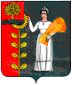 ПОСТАНОВЛЕНИЕАдминистрации сельского поселения Новочеркутинский сельсоветДобринского муниципального района Липецкой областиРоссийской Федерации 26.01.2021                              с.Новочеркутино                                  № 2Об утверждении списка членов общественного формирования«Добровольная народная дружина сельского поселения Нвочеркутинский сельсовет Добринского муниципального района»   Руководствуясь Уставом сельского поселения Новочеркутинский сельсовет,  администрация сельского поселения Новочеркутинский сельсовет Добринского муниципального района Липецкой области Российской Федерации                                                ПОСТАНОВЛЯЕТ:Утвердить список членов общественного формирования «Добровольная народная дружина сельского поселения  Новочеркутинский сельсовет Добринского  муниципального района»  (приложение 1). Утвердить план работы добровольной народной дружины (ДНД) сельского поселения Новочеркутинский сельсовет на  период 2021  - 2022 годы (приложение 2).Общее руководство,  за деятельностью Добровольной народной дружины  сельского поселения  Новочеркутинский сельсовет, координации взаимодействия ее с администрацией сельского поселения,  назначить за  главой сельского поселения Новочеркутинский сельсовет – Е.Е.Зюзину.Постановление вступает в силу со дня его официального обнародования.Контроль за исполнением настоящего постановления оставляю за собой. Глава администрации сельского поселения Новочеркутинский сельсовет                                                 Е.Е.Зюзина                                                                                    Приложение 1                                                                                                                                                        к постановлению администрации сельского поселения Новочеркутинский сельсовет                                                                                                                                          от 26.01.2021г.  № 2  Состав добровольной народной дружины (ДНД) сельского поселения Новочеркутинский сельсоветКомандир Дружины-Зюзина Елена ЕвгеньевнаГлава сельского поселенияНовочеркутинский сельсовет                                                        Е.Е.Зюзина                                                                                Приложение 2                                                                                                                                                        к постановлению администрации                                                                                                        	УТВЕРЖДАЮ:	 сельского поселения                                                                                                                                                              	Глава сельского поселения	 Новочеркутинский сельсовет                                                                                                                                          	Новочеркутинский сельсовет	от 26.01.2021г.  № 2	Е.Е.Зюзина ___________        26.01.2021г.ПЛАНработы добровольной народной дружины (ДНД) сельского поселения Новочеркутинский сельсовет                     на  период 2021  - 2022 годы№ п/пФИОДата и место рожденияАдрес проживанияМесто работы,  должностьТелефон1.Зюзина Елена Евгеньевна03.01.1977г.,С.Новочеркутино,Добринского районаЛипецкой областиС. Новочеркутино, ул. 8 Марта д. 26Администрация сельского поселения Новочеркутинский сельсовет глава                                         89205174431Члены Дружины:Члены Дружины:Члены Дружины:Члены Дружины:Члены Дружины:Члены Дружины:1Зюзин Николай Николаевич 06.04.1969г.р. с.Новочеркутино Добринского района с. Новочеркутино,                         ул. 8 Марта,                          д.26б .Временно не работающий                                       892052729422.Дубоносов Виктор Михайлович16.03.1982,С.Новочеркутино, Добринского районас. Новочеркутино,                         ул. Набережная, д. 12бНовочеркутинский СДК, Оператор котельной898026535813.Мочалов АлесейВладимирович23.01.1982с. Новочеркутино,Добринского районас. Новочеркутино,                         ул. Центральная,                          д. 19Временно не работающий                                       892054119244.Мягков Николай Николаевич30.03.1974г.,с. Александровка, Добринского районас. Александровка,                         ул. Интернациональная, д. 70.ИП Тихонравова М.В. механизатор                                 89205205296 5Таньчев Анатолий Александрович12.03.1975г.,д.Сомовка,  Добринского районас. Александровка,                         ул. Заозерная, д. 16.Оператор котельной в с.Александровка 891925875366.Пикунов Сергей Викторович14.02.1987г.,С.Александровка,Добринского районас. Александровка,                         ул. Интернациональная,                          д. 33 бСПССК «Союз» председатель                                         892054304757.Дымова Галина Ивановна16.03.1964г.р. пос.Красный текстильщик Саратовской областиД.Георгиевка, ул.Георгиевская д.20Старший специалист 1 разряда892052726628.Найденышева Евдокия Васильевна16.08.1958г.р., с. Черче, Камень-Каширского района Волынской областиС.Павловка, ул.Центральная д.4соцработник896014277869.Лазнев Николай Александрович19.01.1968г.р. с.Павловка, Добринского районаД.Смеловка, ул.Смеловская, д.1Временно не работающий8909220320310.Скопинцев Владимир Александрович01.12.1983г.р. п.Ильича Добринского районаП.Ильича, ул.Центральная д.36Водитель  ООО «Добрыня»8904687678611.Голубятников Петр Петрович 04.07.1954г.р. п.Ильича, Добринского районаП.Ильича, ул. Садовая, д.2Оператор котельной Ильичевский СДК903032458312.Естафьев Владимир Викторович14.06.1970г.р. п.Ильича Добринского районаП.Ильича, ул.Мира, д.8Оператор котельной Ильичевский СДК89969294316№ п/пСодержание мероприятийИсполнителиСрокОрганизационные мероприятия:Организационные мероприятия:Организационные мероприятия:Организационные мероприятия:1.1.Рассмотрение заявлений граждан о приеме в молодежную добровольную          народную дружину.Командир  ДНДЯнварь-декабрь1.2.Составление графика дежурств и ведение табеля учета дежурств дружины.Командир  ДНДЕжемесячно1.3.Изучение нормативных правовых документов регламентирующих                          деятельность полиции и ДНД.Командир  ДНДПо первым вторникам  каждого месяца1.4.Проведение целевых инструктажей с сотрудниками полиции и членами ДНД, привлекаемых к обеспечению общественного порядка, профилактике                     правонарушений, борьбе с преступностью, охране законных прав и                          интересов граждан.УУП            Раз в месяц1.5Проведение обучения с членами добровольной народной дружины, в том числе:- по основам уголовного права, кодекса об административных                                 правонарушениях;- по оказанию первой медицинской помощи;- основам физической подготовки.Командир ДНДУУПРаз в квартал1.6Работа с кадрами, в том числе:- набор новых членов в дружину;- замена лиц не участвующих в деятельности дружины;- выдача удостоверений;- проведение проверки и аттестации.Командир  ДНДПостоянноОперативно-профилактические мероприятия:Оперативно-профилактические мероприятия:Оперативно-профилактические мероприятия:Оперативно-профилактические мероприятия:2.1.Совместное патрулирование по охране общественного порядка и                        обеспечении общественной безопасности на улицах сельского поселения             сотрудников полиции с членами добровольной народной дружины, в том числе:- патрулирование населенных пунктов - проверка паспортного режима граждан;- профилактические беседы с трудными подростками и другими гражданами;- рейды по  дискотекам. УУПЕжемесячноОбеспечение общественного порядка при проведении общественных                  массовых мероприятий.Командир   ДНДПо плану проведения                 мероприятий2.2.Совместное осуществление проверок лиц, проживающих на территории сельского поселения, состоящих на профилактическом учете в ОМВД по Добринскому району, сотрудниками ОУУП, ОДН с членами ДНД.Командир  ДНДРаз в квартал